CVESLAM Abu Dhabi, U.A.E	Personal Data	Date of Birth 		:	11-02-1978Nationality 		:	Egyptian Marital Status 		:	Married Visa Status 		:	Transferable Email			:	eslam.381784@2freemail.com EDUCATION 			 Bachelor of Commerce (Graduating May 2000) 				 Accounting Department Zagazig University, EgyptWORK EXPERIENCESWorked as General accountant in Gasco (Abu Dhabi Gas Industries LTD).Duration	:	05-04-2014 to PresentResponsibilities:                                      Compile and analyze finance company information to prepare financial                              Statements including monthly and annual accounts.Ensure financial records are maintained in compliance with accepted policies and procedures.Make certain all financial reporting deadlines are met.Prepare financial management reports.Develop and maintain financial database.Worked as Accountant at New Mix Ready Mix Industry L.L.C. - Abu Dhabi U.A.E One Of the big company the UAE using - PEACHTREE ACCOUNTING SOFTWARE - for Accounting and finance.  Duration 	:	05-02-2011 to 05-03-2014Responsibilities:Controlling daily accounts Transactions.Compare with the Budget to reduce cost of projects to the minimumControlling monthly expenses to show Deviation between Actual expenses and The budgetControlling Letter of Credit with Bank and SupplierChecking monthly Trial Balance and Reconciliation of AccountsRepairing and issued the customers sales invoicesWorked as Accountant with El-Shark El-Awsat Co. Pharmaceutical Company, area Cairo, Egypt.Duration	:	1-03-2005 to 1-1-2011Responsibilities:                              Controlling daily accounts Transactions.                        Controlling monthly expenses to show Deviation between Actual expenses and the Budget.Controlling Letter of Credit with Bank and Supplier.Checking monthly Trail Balance and Reconciliation of Accounts.Repairing and issued the customers sales invoices.Checking and reconciliation monthly bank statementChecking monthly Trail Balance and Reconciliation of AccountsChecking Stores and monthly stocks itemsWorked as Accountant with Nady El-Seisy Chartered Accountant Office, area Cairo, Egypt.  Duration	:	25-06-2000 to 1-2-2005	Responsibilities:		Prepared financial audits for the companies. 		Maintained the financial systems and budget of the companies. 		Consulted various chartered accountants to improvise the accounting Process.                                                Liaise with banks and financial institution. 			Management of the firm’s financial operation.Monitoring the performance of company investment.                             Conducting feasibility analysis for investment and assessing the viability of Project.Finalization of the books accounts. PERSONAL TRAINING COURSES 						I have Completed Accounting Course from CGAA (Consultative Group of accounting and auditing) -Egypt Subject 		:	Financial Analysis 				Costs Accounting				Dividends on Partners 				English Accounting 				Human Resources Completed Diploma from CGAA (Consultative Group of accounting and auditing) -Egypt	                                                 Subject of Diploma 	:	Manual Accounting 				Accounting by advanced excel 				Financial & Administrative System 				Peachtree Program Completed English Course in Education experts Association -EgyptCompleted a training course in MS Excel 2010 from (Sara Institute of Science Technology). (U.A.E) Completed a training course in MS Word 2010 from (Duke training center). (U.A.E).Completed a training course in MS Power Point 2013 from (Duke Training Center). (U.A.E)Completed a training course in MAXIMO 6.2 from (Gasco training center).Subject:                                            service work order.                                                           Commercial Directly.			Contracts. 			Purchases.                                             Planning.  Completed a training course in HSE from (Gasco training center). SKILLS:•     Ability to work under pressure •     Ability to work as part of team •     Excellent Communication •     Excellent Negotiation Skill •     Excellent Selling Skill •     Excellent Leadership, Management & Rapport Building with interpersonal Skills.•     Quick & Good Decision Maker.LANGUAGE: Arabic                Mother TongueEnglish              Fluent in both written and VerbalIT Skill Good Command in Computer Application Basic MS Office & Operating System Hobbies 	Reading, Writing, Swimming, References 	      Available on request 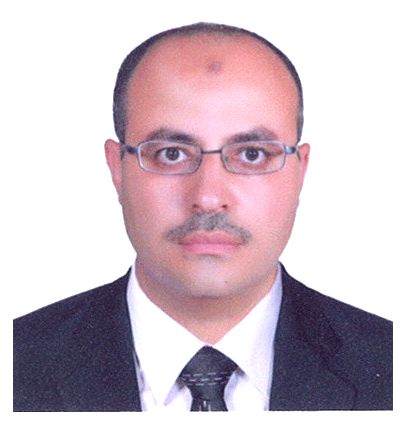 